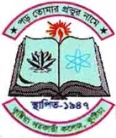 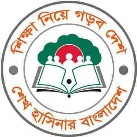 ¯§viK bs t KzmK/	                                                      			ZvwiL t 17/12/2017 wLª:Øv`k wbe©vPbx cixÿv 2017 Gi djvdjt†gvU cixÿv_x©i msL¨v = 451 Rb ; cixÿvq AskMÖn‡Yi msL¨v = 445 Rb ; Abycw¯’wZi msL¨v =06 Rb; cv‡ki nvi = 26.96% †d‡ji nvi = 73.04%; GPA  A+  cÖvß msL¨v = 01 Rb ; GPA  A  cÖvß msL¨v = 25 Rb ; GPA  A-  cÖvß msL¨v = 67 Rb ; GPA  B  cÖvß msL¨v = 25 Rb; GPA  C  cÖvß msL¨v = 02 Rb ; GPA  D  cÖvß msL¨v = 0 Rb ; GPA  F  cÖvß msL¨v = 331 Rb‡gav ZvwjKv t weÁvb kvLv‡gvU msL¨v = 120 Rb       cÖwZ¯^vÿi	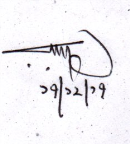 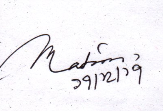 						     	       AvnevqKAa¨ÿ						      †gvnvt Avãyj gwZbKzwóqv miKvwi K‡jR, Kzwóqv| 				Øv`k wbe©vPbx  cixÿv KwgwU 2017							Kzwóqv miKvwi K‡jR, Kzwóqv|kvLv t  weÁvb (we‡kl we‡ePbvq cvk)01 wel‡q ‡dj wKš‘ 5 wel‡q cv†ki msL¨v 	t  137 Rb;  02 wel‡q ‡dj wKš‘ 4 wel‡q cv†ki msL¨v 	t  80 Rb03 wel‡q ‡dj wKš‘ 3 wel‡q cv†ki msL¨v 	t  37 Rb;    04 wel‡q ‡dj wKš‘ 2 wel‡q cv†ki msL¨v 	t  08 Rb05 wel‡q ‡dj wKš‘ 1 wel‡q cv†ki msL¨v 	t  02 Rb;     6 wel‡q ‡dj A_©vr mKj wel‡q ‡d‡ji msL¨v  t  66 Rb‡gvU msL¨v = 331 Rb       cÖwZ¯^vÿi							     	       AvnevqKAa¨ÿ						      †gvnvt Avãyj gwZbKzwóqv miKvwi K‡jR, Kzwóqv| 				Øv`k wbe©vPbx  cixÿv KwgwU 2017							Kzwóqv miKvwi K‡jR, Kzwóqv|							SlClass RollCGPALetter Grade SlClass RollCGPALetter Grade 1575A+613033.67A-2564.92A623173.67A-33024.83A633233.67A-4554.67A643243.67A-5694.67A653363.67A-6744.58A663373.67A-7534.5A673513.67A-8864.5A683643.67A-9424.33A693733.67A-10504.33A703783.67A-11704.33A714363.67A-12974.33A724513.67A-131264.33A73133.58A-144064.33A741123.58A-152344.25A751253.58A-16804.08A761393.58A-17834.08A771463.58A-182394.08A781833.58A-193014.08A792253.58A-203614.08A803603.58A-21324A813653.58A-22514A823743.58A-23824A834083.58A-24844A841303.5A-252264A851313.5A-263184A861323.5A-27203.92A-871413.5A-28523.92A-881433.5A-29673.92A-891443.5A-30733.92A-902473.5A-31773.92A-912803.5A-32793.92A-923573.5A-33963.92A-934493.5A-34983.92A-94953.42B351683.92A-951113.42B36343.83A-961213.42B37443.83A-972233.42B38813.83A-982303.42B391783.83A-993773.42B401793.83A-1004123.42B412243.83A-1014253.42B422513.83A-1021103.33B432723.83A-1031293.33B443673.83A-1041643.33B45313.75A-1053623.33B46653.75A-1064093.33B471173.75A-1074293.33B481703.75A-1081013.25B492223.75A-1093063.25B503543.75A-1103213.25B514003.75A-1113473.25B52663.67A-1123483.25B53683.67A-1134503.25B541033.67A-1143723.17B551243.67A-1151073.08B561653.67A-1161273.08B571723.67A-1171283B581773.67A-1183453B592553.67A-1191182.83C602923.67A-1203072.33CSlClass RollCGPALetter GradeNumber of SubjectNumber of SubjectSlClass RollCGPALetter GradeNumber of SubjectNumber of SubjectSlClass RollCGPALetter GradePassFailSlClass RollCGPALetter GradePassFail110F51 SUB1672410F42 SUB220F42 SUB1682420F51 SUB330F51 SUB1692430F33 SUB440F42 SUB1702440F33 SUB550F51 SUB1712450F33 SUB660F51 SUB1722460F51 SUB770F51 SUB1732480F42 SUB880F51 SUB1742490F33 SUB990F51 SUB1752500F51 SUB10100F51 SUB1762520F0ALL SUB11110F51 SUB1772530F51 SUB12120F51 SUB1782540F33 SUB13140F42 SUB1792560F0ALL SUB14150F51 SUB1802570F0ALL SUB15160F51 SUB1812580F0ALL SUB16170F42 SUB1822590F0ALL SUB17180F42 SUB1832600F0ALL SUB18190F51 SUB1842610F0ALL SUB19210F51 SUB1852620F0ALL SUB20220F51 SUB1862630F51 SUB21230F42 SUB1872640F0ALL SUB22240F42 SUB1882650F0ALL SUB23250F51 SUB1892660F42 SUB24260F42 SUB1902670F51 SUB25270F42 SUB1912680F42 SUB26280F51 SUB1922690F0ALL SUB27290F42 SUB1932700F0ALL SUB28300F42 SUB1942710F0ALL SUB29330F51 SUB1952730F33 SUB30350F51 SUB1962740F51 SUB31360F51 SUB1972750F0ALL SUB32370F51 SUB1982760F51 SUB33380F51 SUB1992770F0ALL SUB34390F51 SUB2002780F0ALL SUB35400F51 SUB2012790F0ALL SUB36410F33 SUB2022810F51 SUB37430F42 SUB2032820F42 SUB38450F51 SUB2042830F0ALL SUB39460F51 SUB2052840F0ALL SUB40470F51 SUB2062850F0ALL SUB41480F51 SUB2072860F51 SUB42490F51 SUB2082870F0ALL SUB43540F15 SUB2092880F42 SUB44580F51 SUB2102890F33 SUB45590F51 SUB2112900F0ALL SUB46600F51 SUB2122910F51 SUB47610F51 SUB2132930F51 SUB48620F42 SUB2142940F0ALL SUB49630F51 SUB2152950F51 SUB50640F51 SUB2162960F42 SUB51710F51 SUB2172970F0ALL SUB52720F51 SUB2182980F0ALL SUB53750F51 SUB2192990F0ALL SUB54760F42 SUB2203000F0ALL SUB55780F51 SUB2213040F0ALL SUB56850F51 SUB2223050F51 SUB57870F42 SUB2233080F51 SUB58880F51 SUB2243090F0ALL SUB59890F51 SUB2253100F42 SUB60900F42 SUB2263110F0ALL SUB61910F51 SUB2273120F24 SUB62920F42 SUB2283130F0ALL SUB63930F24 SUB2293140F0ALL SUB64940F51 SUB2303150F51 SUB65990F51 SUB2313160F0ALL SUB661000F42 SUB2323190F0ALL SUB671020F42 SUB2333200F51 SUB681040F42 SUB2343220F51 SUB691050F42 SUB2353250F42 SUB701060F42 SUB2363260F42 SUB711080F42 SUB2373270F42 SUB721090F51 SUB2383280F0ALL SUB731130F33 SUB2393290F42 SUB741140F33 SUB2403300F51 SUB751150F33 SUB2413310F33 SUB761160F51 SUB2423320F42 SUB771190F51 SUB2433330F24 SUB781200F42 SUB2443340F51 SUB791220F51 SUB2453350F51 SUB801230F33 SUB2463380F0ALL SUB811330F51 SUB2473390F0ALL SUB821340F33 SUB2483400F0ALL SUB831350F51 SUB2493410F0ALL SUB841360F51 SUB2503420F33 SUB851370F51 SUB2513430F0ALL SUB861380F33 SUB2523440F51 SUB871400F51 SUB2533460F51 SUB881420F33 SUB2543490F0ALL SUB891450F42 SUB2553500F0ALL SUB901470F51 SUB2563520F0ALL SUB911480F42 SUB2573530F0ALL SUB921490F0ALL SUB2583550F51 SUB931500F42 SUB2593560F51 SUB941510F42 SUB2603580F0ALL SUB951520F42 SUB2613590F51 SUB961530F51 SUB2623630F51 SUB971540F33 SUB2633660F42 SUB981550F24 SUB2643680F51 SUB991560F33 SUB2653690F51 SUB1001570F42 SUB2663700F51 SUB1011580F51 SUB2673710F24 SUB1021590F51 SUB2683750F51 SUB1031600F51 SUB2693760F51 SUB1041610F51 SUB2703790F0ALL SUB1051620F51 SUB2713800F42 SUB1061630F42 SUB2723810F51 SUB1071660F15 SUB2733820F42 SUB1081670F51 SUB2743830F51 SUB1091690F51 SUB2753840F33 SUB1101710F51 SUB2763850F33 SUB1111730F42 SUB2773860F0ALL SUB1121740F51 SUB2783870F51 SUB1131750F33 SUB2793880F0ALL SUB1141760F51 SUB2803890F51 SUB1151800F51 SUB2813900F33 SUB1161810F51 SUB2823910F51 SUB1171820F33 SUB2833920F51 SUB1181840F42 SUB2843930F0ALL SUB1191850F42 SUB2853940F0ALL SUB1201860F42 SUB2863950F33 SUB1211870F42 SUB2873960F51 SUB1221880F42 SUB2883970F33 SUB1231890F51 SUB2893980F42 SUB1241900F42 SUB2903990F42 SUB1251910F42 SUB2914010F51 SUB1261920F51 SUB2924020F33 SUB1271930F42 SUB2934030F0ALL SUB1281940F42 SUB2944040F0ALL SUB1291950F24 SUB2954050F0ALL SUB1301960F42 SUB2964070F51 SUB1311970F33 SUB2974100F51 SUB1321980F51 SUB2984110F51 SUB1331990F51 SUB2994130F0ALL SUB1342000F42 SUB3004140F0ALL SUB1352010F42 SUB3014150F0ALL SUB1362020F42 SUB3024160F0ALL SUB1372030F33 SUB3034170F0ALL SUB1382040F33 SUB3044180F0ALL SUB1392050F33 SUB3054190F51 SUB1402060F33 SUB3064200F0ALL SUB1412070F42 SUB3074210F0ALL SUB1422080F42 SUB3084220F0ALL SUB1432090F42 SUB3094230F0ALL SUB1442100F42 SUB3104240F0ALL SUB1452110F42 SUB3114260F42 SUB1462120F42 SUB3124270F51 SUB1472130F42 SUB3134280F0ALL SUB1482140F42 SUB3144300F51 SUB1492150F33 SUB3154310F51 SUB1502160F51 SUB3164320F51 SUB1512170F0ALL SUB3174330F33 SUB1522180F33 SUB3184340F0ALL SUB1532190F51 SUB3194350F51 SUB1542200F51 SUB3204370F0ALL SUB1552210F51 SUB3214380F51 SUB1562270F51 SUB3224390F24 SUB1572280F42 SUB3234400F0ALL SUB1582290F51 SUB3244410F51 SUB1592310F51 SUB3254420F42 SUB1602320F33 SUB3264430F51 SUB1612330F42 SUB3274440F51 SUB1622350F51 SUB3284450F51 SUB1632360F0ALL SUB3294460F51 SUB1642370F42 SUB3304470F42 SUB1652380F51 SUB3314480F0ALL SUB1662400F51 SUB